8.1 ΜΟΡΦΕΣ ΠΟΛΙΤΕΥΜΑΤΩΝ                                                                                                                        -1-     Οι κοινωνίες για να έχουν συνοχή & διάρκεια το χρόνο καθιερώνουν νόμους, που τους  θεσπίζει & τους εφαρμόζει μια εξουσία.     Το ποια θα είναι αυτή η εξουσία προσδιορίζεται από το πολίτευμα = ο τρόπος οργάνωσης και άσκησης της κρατικής εξουσίας. Τα πολιτεύματα διακρίνονται σε:     Μοναρχικά: α. απόλυτη μοναρχία (όλες οι εξουσίες στο μονάρχη),                                                   β. συνταγματική μοναρχία (ο μονάρχης περιορίζεται από το σύνταγμα).                                Ολιγαρχικά: α. την εξουσία ασκούν λίγα πρόσωπα,                                                        β. σήμερα τα ολιγαρχικά πολιτεύματα είναι συνήθως δικτατορίες.                               Δημοκρατικά(δήμος + κράτος): πηγή της εξουσίας & ανώτατο όργανο είναι ο λαός.                          Ο λαός αποφασίζει για την επίλυση των προβλημάτων του:                                                                                            α. ο ίδιος (άμεσα)                  β. με αντιπροσώπους (έμμεσα - αρχή της πλειοψηφίας)                                                                     Τα σύγχρονα δημοκρατικά πολιτεύματα διαμορφώθηκαν μετά από αγώνες.      Η δημοκρατία είναι ένα πολίτευμα δύσκολο και στην ίδρυση και στη διατήρηση του.      Διακρίνεται σε δύο κατηγορίες:α. Άμεση ή συμμετοχική δημοκρατία (π.χ. Αρχαία Ελλάδα):                                                                                          - ο λαός ασκεί άμεσα και απευθείας την εξουσία,                                                                                            - σήμερα δεν είναι εφικτή (εξαίρεση το δημοψήφισμα).                                               β. Αντιπροσωπευτική δημοκρατία: -ο λαός ασκεί την εξουσία μέσω αντιπροσώπων, των                                                                     βουλευτών, που εκπροσωπούν τα συμφέροντα του.                                                                                                                                                                                                                             -οι αντιπροσωπευτικές δημοκρατίες ανάλογα με τον τρόπο                                                                    εκλογής & τις αρμοδιότητες των πολιτειακών τους οργάνων                                                                   χωρίζονται σε:α. Βασιλευόμενη Κοινοβουλευτική Δημοκρατία: πχ Αγγλία, Δανία     -αρχηγός του κράτους είναι ο βασιλιάς (κληρονομικός) αλλά δεν έχει ουσιαστικές πολιτικές       αρμοδιότητες,     -η εκλεγμένη Κυβέρνηση παίρνει τις αποφάσεις.   β. Προεδρευόμενη Κοινοβουλευτική Δημοκρατία: πχ Ελλάδα, Ιταλία     -αρχηγός του κράτους είναι ο Πρόεδρος της Δημοκρατίας (εκλεγμένος από τη Βουλή) αλλά δεν         έχει ουσιαστικές πολιτικές αρμοδιότητες,      -η εκλεγμένη Κυβέρνηση παίρνει τις αποφάσεις.                                            γ. Προεδρική Δημοκρατία: πχ ΗΠΑ, Κύπρος, Ρωσία    -Ο Πρόεδρος της Δημοκρατίας είναι αρχηγός και του κράτους και της Κυβέρνησης,    -Η Κυβέρνηση δεν εκλέγεται από το λαό αλλά ορίζεται από τον ΠτΔ, ο οποίος είτε εκλέγεται       άμεσα από το λαό είτε από σώμα εκλεκτόρων &    -έχει ουσιαστικές πολιτικές αρμοδιότητες.                                                                                            Να έχετε υγεία. Καλή επανάληψη: Κωστίνου Σ.Τι πρέπει να θυμάμαι ?                                                            1. Ποια πολιτεύματα συναντάμε από την αρχαιότητα μέχρι σήμερα ?    2. Γιατί η δημοκρατία θεωρείται ένα πολίτευμα δύσκολο και ως προς την ίδρυση αλλά και ως προς  τη                            διατήρηση του ?     3. Ποιες είναι οι μορφές της δημοκρατίας ?                4. Πως χωρίζεται η αντιπροσωπευτική δημοκρατία ?5. Τι κοινά και τι διαφορές έχουν η βασιλευόμενη και η προεδρευόμενη δημοκρατία ?          6. Πως ξεχωρίζουμε την προεδρευόμενη από τη προεδρική δημοκρατία ?  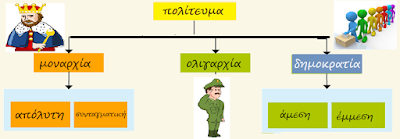                                                                           Δικτατορία                                                 βασιλευόμενη /προεδρευόμενη/ προεδρική δημοκρατία